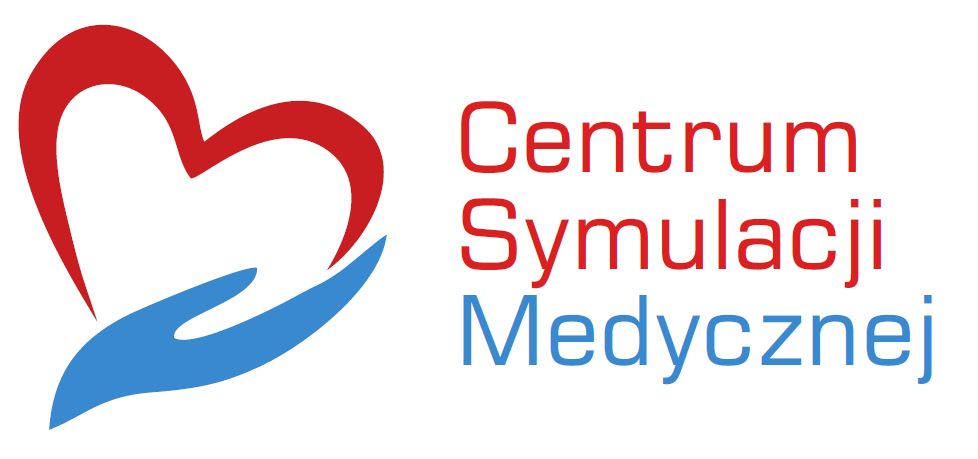 Psychiatria  III rok Pielęgniarstwo 2019/2020 semestr zimowy 